Развивайка от ihappymama.ru / Сказки Сутеева читатьЦыпленок и Утенок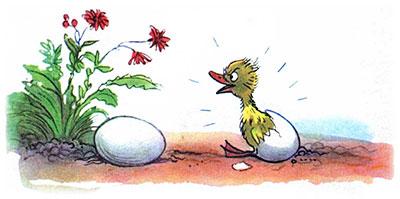 Вылупился из яйца Утёнок.— Я вылупился! — сказал он.— Я тоже, — сказал Цыплёнок.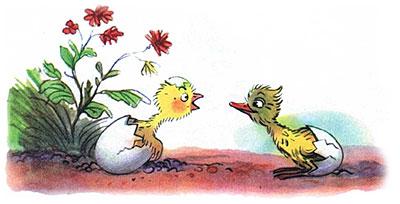 — Я хочу с тобой дружить, — сказал Утёнок,— Я тоже, — сказал Цыплёнок.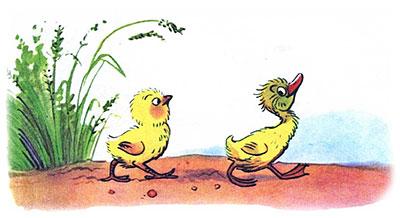 Я иду гулять, — сказал Утёнок.Я тоже, — сказал Цыплёнок.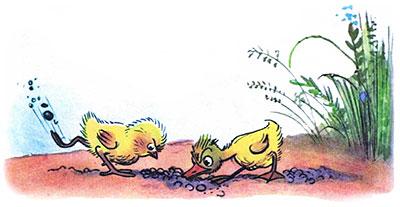 — Я рою ямку, — сказал Утёнок.— Я тоже, — сказал Цыплёнок.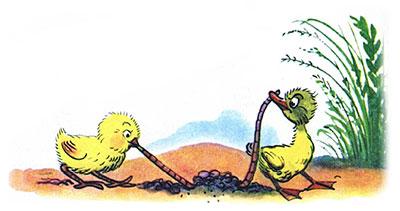 — Я нашёл червяка, — сказал Утёнок.— Я тоже, — сказал Цыплёнок.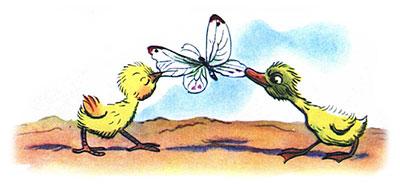 — Я поймал бабочку, — сказал Утёнок.— Я тоже, — сказал Цыплёнок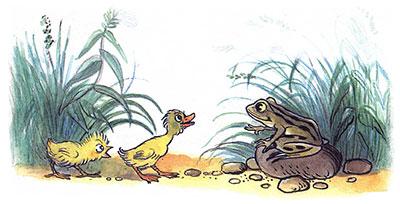 — Я не боюсь лягушку, — сказал Утёнок.— Я то… тоже… — прошептал Цыплёнок.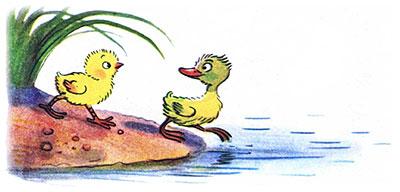 — Я хочу купаться, — сказал Утёнок.— Я тоже, — сказал Цыплёнок.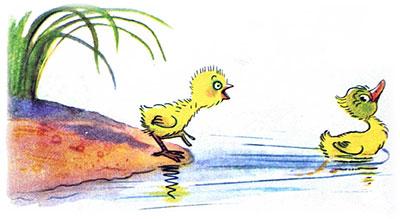 — Я плаваю, — сказал Утенок.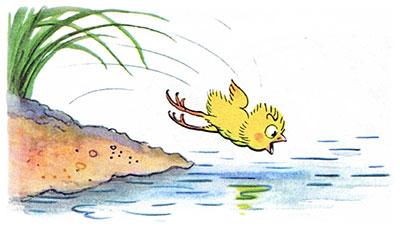 — Я тоже! — крикнул Цыплёнок.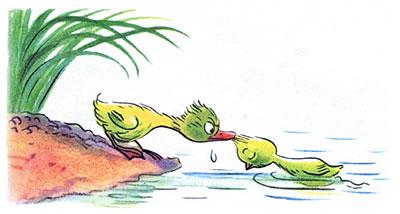 — Спасите!..— Держись! — крикнул Утёнок.— Буль-буль-буль… — сказал Цыплёнок.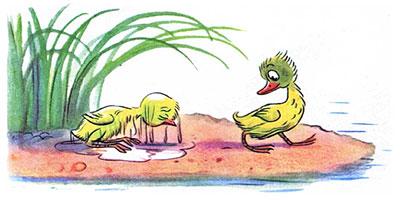 Вытащил Утёнок Цыплёнка.— Я иду ещё купаться, — сказал Утёнок.— А я — нет, — сказал Цыплёнок.